附件2东莞市体育中心体育场（足球场）地图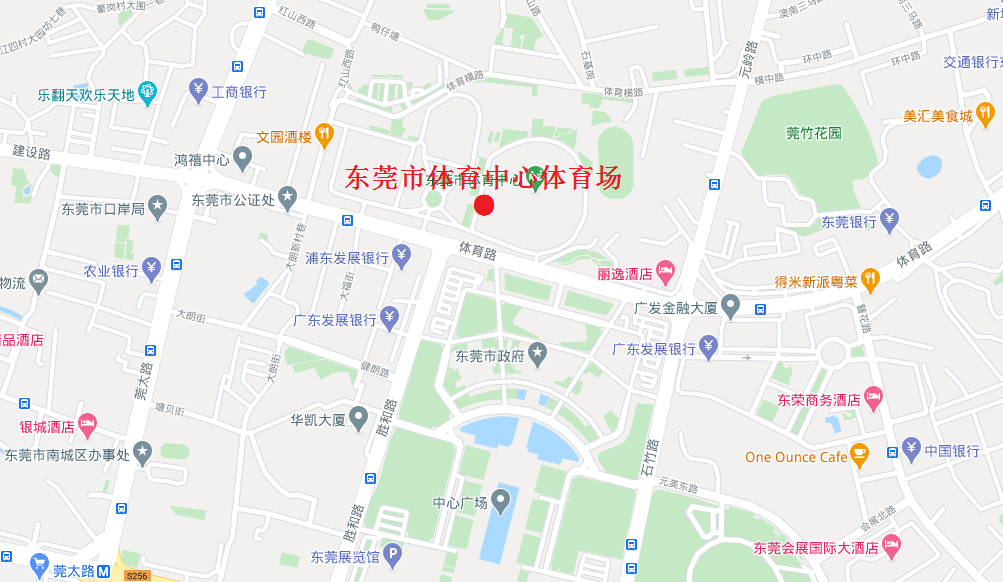 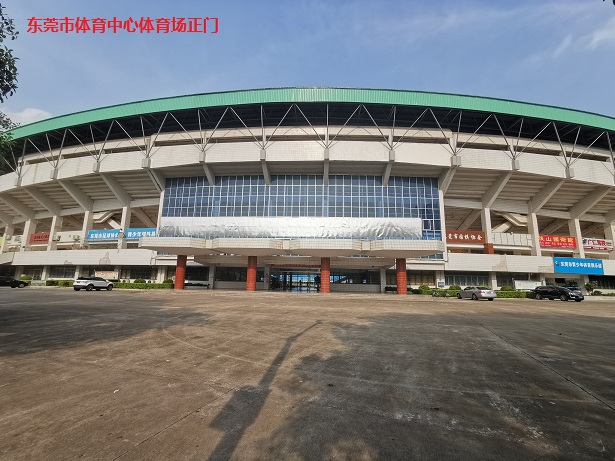 